A° 2019	N° 46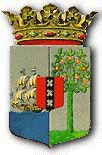 PUBLICATIEBLADMINISTERIËLE REGELING MET ALGEMENE WERKING van de 31ste juli 2019 tot wijziging van de Regeling maximumprijzen geneesmiddelen 2019____________De Minister van Economische Ontwikkeling,Overwegende:dat het wenselijk is de ingangsdatum van de inwerkingtreding van de Regeling maximumprijzen geneesmiddelen 2019 te verschuiven en tevens een tweetal wijzigingen door te voeren; Heeft besloten:Artikel IA 	Artikel 2 wordt gewijzigd als volgt:	Aan het tweede lid wordt een volzin toegevoegd: Voor de omrekening naar de maximumprijzen in Nederlands Antilliaans Courant wordt de gemiddelde koers van het afgelopen kwartaal (conform informatie van de Centrale Bank van Curaçao en Sint Maarten) gebruikt.B	Artikel 6 komt te luiden:Artikel 6De bijlage wordt per kwartaal aangepast en ligt ter inzage bij het Ministerie van Economische Ontwikkeling en wordt tevens ter kennisneming geplaatst op de website www.tarievencuracao.cw.C	Artikel 8 komt te luiden:Artikel 8Deze regeling treedt in werking met ingang van 1 september 2019.Artikel IIDeze regeling treedt in werking met ingang van 31 juli 2019.Willemstad, 31 juli 2019De Minister van Economische Ontwikkeling,		K.A. GIJSBERTHAUitgegeven de 31ste juli 2019De Minister van Algemene Zaken,E. P. RHUGGENAATH